International Online Course on the Reorganization of Collections Storage in Museums of Southeast Asia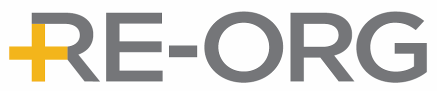 MUSEUM APPLICATION FORMEach selected museum will participate with 2 staff members.The candidates must be either conservator, collections manager or technician, curator, registrar, archivist working for the museum. All candidates must have a good knowledge of the collections in the museum storage.  I give consent to the processing of my personal data by ICCROM for candidate selection purposes, including the sharing of profiles with partners and for reviewing and evaluating. Data will be also processed to promote new courses, internships, fellowships, programmes, initiatives, projects, events, round tables or other institutional activities or reports of ICCROM and/or its partners. Users can, at any time, request the erasure of their data at the following e-mail: data-protection@iccrom.org. I also declare to have read in full and understood ICCROM Privacy Policy, including the specific purposes and legal bases of data processing stated therein. I give consent to the processing of my personal data by ICCROM for candidate selection purposes, including the sharing of profiles with partners and for reviewing and evaluating. Data will be also processed to promote new courses, internships, fellowships, programmes, initiatives, projects, events, round tables or other institutional activities or reports of ICCROM and/or its partners. Users can, at any time, request the erasure of their data at the following e-mail: data-protection@iccrom.org. I also declare to have read in full and understood ICCROM Privacy Policy, including the specific purposes and legal bases of data processing stated therein.Museum info NameCountryAddressWebsiteName of Museum DirectorName of Museum DirectorE-mail of Museum DirectorE-mail of Museum DirectorYear when the museum was createdYear when the museum was createdYear when the museum was createdTotal number of staffTotal number of staffTotal number of staffNumber of staff working with the collectionsNumber of staff working with the collectionsNumber of staff working with the collectionsIs there a professionally trained conservator at the museumIs there a professionally trained conservator at the museumIs there a professionally trained conservator at the museumNumber of volunteersNumber of volunteersNumber of volunteersTotal number of visitors last year*Total number of visitors last year*Total number of visitors last year*Total number of school children last year*Total number of school children last year*Total number of school children last year*CollectionsTotal number of objects in the collection*CollectionsTotal number of objects in the collection*CollectionsTotal number of objects in the collection*Number of objects on the registry bookNumber of objects on the registry bookNumber of objects on the registry bookNumber of objects in exhibition*Number of objects in exhibition*Number of objects in exhibition*Number of objects in storages*Number of objects in storages*Number of objects in storages*Number of objects on loan in the last 5 years*Number of objects on loan in the last 5 years*Number of objects on loan in the last 5 years*Number of objects registered in the last 5 years* Number of objects registered in the last 5 years* Number of objects registered in the last 5 years* Exhibition areaNumber of exhibition halls (permanent/temporary/outdoor)Exhibition areaNumber of exhibition halls (permanent/temporary/outdoor)Exhibition areaNumber of exhibition halls (permanent/temporary/outdoor)Total surface of the exhibition area (m2)*Total surface of the exhibition area (m2)*Total surface of the exhibition area (m2)*Number of temporary exhibitions  in the last 5 yearsNumber of temporary exhibitions  in the last 5 yearsNumber of temporary exhibitions  in the last 5 yearsStorage areaNumber storeroomsStorage areaNumber storeroomsStorage areaNumber storeroomsTotal surface of the storerooms (m2)*Total surface of the storerooms (m2)*Total surface of the storerooms (m2)*Number of staff taking care of the storeroomsNumber of staff taking care of the storeroomsNumber of staff taking care of the storeroomsNumber of objects on the ground *Number of objects on the ground *Number of objects on the ground *Candidate 1 info Candidate 1 info Candidate 1 info NamePositionE-mailE-mailPhonePhoneWhen did you enter the museum? Describe your main daily duties/responsibilitiesYour educational background (including academic qualifications and degree obtained) How often in a month do you work with collections in the storage? For what purposes?  Which language(s) do you speak? Do you have access to a computer? Have you ever used Zoom/Skype? Do you use any of these: Facebook, Instagram, WhatsApp?Why do you wish to participate in the course?Candidate 2 info Candidate 2 info Candidate 2 info NamePositionE-mailE-mailPhonePhoneWhen did you enter the museum? Describe your main daily duties/responsibilitiesYour educational background (including academic qualifications and degree obtained) How often in a month do you work with collections in the storage? For what purposes? Which language(s) do you speak? Do you have access to a computer? Have you ever used Zoom/Skype? Do you use any of these: Facebook, Instagram, WhatsApp?Why do you wish to participate in the course?